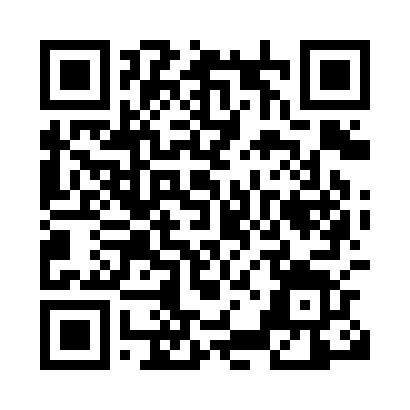 Prayer times for Altenfurt, GermanyWed 1 May 2024 - Fri 31 May 2024High Latitude Method: Angle Based RulePrayer Calculation Method: Muslim World LeagueAsar Calculation Method: ShafiPrayer times provided by https://www.salahtimes.comDateDayFajrSunriseDhuhrAsrMaghribIsha1Wed3:365:531:125:138:3310:402Thu3:335:511:125:148:3410:433Fri3:305:491:125:148:3610:454Sat3:275:481:125:158:3710:485Sun3:245:461:125:168:3910:506Mon3:215:441:125:168:4010:537Tue3:185:431:125:178:4210:568Wed3:155:411:125:178:4310:599Thu3:125:401:125:188:4511:0110Fri3:095:381:125:188:4611:0411Sat3:065:371:125:198:4711:0712Sun3:035:351:125:198:4911:1013Mon3:005:341:125:208:5011:1214Tue2:565:321:125:218:5211:1515Wed2:565:311:125:218:5311:1816Thu2:555:301:125:228:5411:2017Fri2:555:281:125:228:5611:2118Sat2:545:271:125:238:5711:2219Sun2:545:261:125:238:5811:2220Mon2:535:251:125:249:0011:2321Tue2:535:241:125:249:0111:2322Wed2:525:231:125:259:0211:2423Thu2:525:211:125:259:0311:2424Fri2:525:201:125:269:0511:2525Sat2:515:191:125:269:0611:2626Sun2:515:181:125:269:0711:2627Mon2:515:181:135:279:0811:2728Tue2:505:171:135:279:0911:2729Wed2:505:161:135:289:1011:2830Thu2:505:151:135:289:1111:2831Fri2:505:141:135:299:1211:29